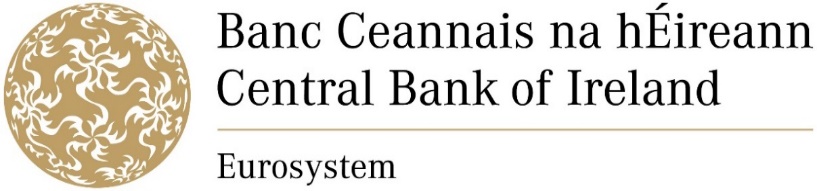 TEMPORARY RUN OFF REGIME NOTIFICATION FORMINSURANCE OR ANCILLARY INSURANCE INTERMEDIARYPURSUANT TO REGULATION 3A (5) OF THEEUROPEAN UNION (INSURANCE DISTRIBUTION) REGULATIONS 2018 (S.I. No. 229 of 2018) (the Regulations)Please return the completed notification form, and/or notification of any changes to the details and particulars furnished in this notification form, by email to: idd.notifications@centralbank.ie. If you have any queries in relation to the Temporary Run-off Regime please email: ribrexitcontingency@centralbank.ie.NOTE: The Central Bank may process personal data provided by you in order to fulfil its statutory functions or to facilitate its business operations. Any personal data will be processed in accordance with the requirements of data protection legislation. Any queries concerning the processing of personal data by the Central Bank may be directed to dataprotection@centralbank.ie. A copy of the Central Bank’s Data Protection Notice is available at www.centralbank.ie/fns/privacy-statement. A person to whom Regulation 3A of the Regulations applies shall, no later than three months from 31 December 2020 , provide the Central Bank of Ireland (the Central Bank) with the following information:A person to whom Regulation 3A of the Regulations applies shall, no later than three months from 31 December 2020 , provide the Central Bank of Ireland (the Central Bank) with the following information:Part 1: Intermediary DetailsPart 1: Intermediary DetailsInformation RequiredInformation ProvidedLegal Name of Intermediary:Legal Name of Intermediary:Legal Name of Intermediary:Address of Intermediary:Address of Intermediary:Address of Intermediary:Address of Intermediary:Address of Intermediary:Address of Intermediary:Contact Person:Telephone Number:E-mail Address:1.6      Authorised Classes of Insurance:Life Insurance                  Yes                    No  Non-Life Insurance       Yes                         No             Name of Home Regulator:Intermediary’s Home Regulator Reference Number:Website Address of Home Regulator’s Online Register of Registered Intermediaries:In the case of a tied insurance intermediary, the name of the insurance undertaking or insurance/reinsurance intermediary to which the Intermediary is tied:A person to whom Regulation 3A of the Regulations applies shall, no later than three months from 31 December 2020 (the Relevant Date), provide the Central Bank with the following information:A person to whom Regulation 3A of the Regulations applies shall, no later than three months from 31 December 2020 (the Relevant Date), provide the Central Bank with the following information:Part 2: Conditions for application of Regulation 3B of the RegulationsPart 2: Conditions for application of Regulation 3B of the RegulationsInformation RequiredInformation ProvidedWas the Intermediary, immediately before the Relevant Date, registered in the United Kingdom or Gibraltar, under the law of the United Kingdom or Gibraltar giving effect to the Insurance Distribution Directive (Directive 2016/97/EU) (the IDD), to undertake Insurance Distribution BusinessYes                             No  Had the Intermediary, before the Relevant Date –(i)  established a branch and commenced insurance distribution business in the Republic of Ireland, or(ii)    commenced insurance distribution business in the Republic of Ireland under the freedom to provide services, in accordance with Chapter III of Title I of the IDD?Yes                             No  Yes                             No  Had the Intermediary on or before the Relevant Date, ceased to carry on any insurance distribution business in the Republic of Ireland, other than the administration of insurance contracts entered into on or before that date?Yes                            No  Does the Intermediary comply with the general good rules of the Republic of Ireland?Please see here for details. Yes                            No   Is the intermediary taking steps to ensure that it will have permanently ceased to carry on insurance distribution business in the Republic of Ireland by the date that is 15 years from the Relevant Date?Yes                            No  Does the Intermediary anticipate that it may need to continue to administer insurance contracts entered into, on or before the Relevant Date, in order to terminate activity in the Republic of Ireland after the date that is 15 years from the Relevant Date?Yes                            No  If yes to question 2.6, confirm that the Intermediary has taken or will take actions, during the 15 year period, to ensure that it will have the appropriate registration in place to operate in the Republic of Ireland after the date that is 15 years from the Relevant Date?Yes                            No  A person to whom Regulation 3A of the Regulations applies shall, no later than three months from 31 December 2020 (the Relevant Date), provide the Central Bank with the following information:A person to whom Regulation 3A of the Regulations applies shall, no later than three months from 31 December 2020 (the Relevant Date), provide the Central Bank with the following information:Part 3: Contact DetailsPart 3: Contact DetailsInformation RequiredInformation ProvidedDetails of the person in the management structure of the Intermediary who is responsible for insurance or ancillary insurance distribution: Name:Details of the person in the management structure of the Intermediary who is responsible for insurance or ancillary insurance distribution: Address:Details of the person in the management structure of the Intermediary who is responsible for insurance or ancillary insurance distribution: Telephone Number:Details of the person in the management structure of the Intermediary who is responsible for insurance or ancillary insurance distribution: E-mail Address:Part 4 DeclarationPart 4 DeclarationThe Intermediary hereby:gives notification to the Central Bank, pursuant to Regulation 3A.(5) of the Regulations, of the application of Regulation 3A. of the Regulations to the Intermediary;confirms that it satisfies the conditions set out in Regulation 3A.(1) of the Regulations;certifies that the details and particulars furnished in each part of this notification form are correct;undertakes to notify the Central Bank promptly of any changes to the details and particulars furnished in each part of this notification form, by submitting a new notification form to  idd.notifications@centralbank.ie; and undertakes to provide the Central Bank with the information outlined in Form 3B (Insurance Intermediaries – Temporary Run-Off Regime Reporting Form), no later than four months from the Relevant Date and annually thereafter. The completed Form 3B should be submitted to ribrexitcontingency@centralbank.ie. Signed for and behalf of the Intermediary            ______________________________________________Full name of signatory in block capitals                  ______________________________________________Position (senior)                                                                    ______________________________________________Date                                                                                                 ______________________________________________        The Intermediary hereby:gives notification to the Central Bank, pursuant to Regulation 3A.(5) of the Regulations, of the application of Regulation 3A. of the Regulations to the Intermediary;confirms that it satisfies the conditions set out in Regulation 3A.(1) of the Regulations;certifies that the details and particulars furnished in each part of this notification form are correct;undertakes to notify the Central Bank promptly of any changes to the details and particulars furnished in each part of this notification form, by submitting a new notification form to  idd.notifications@centralbank.ie; and undertakes to provide the Central Bank with the information outlined in Form 3B (Insurance Intermediaries – Temporary Run-Off Regime Reporting Form), no later than four months from the Relevant Date and annually thereafter. The completed Form 3B should be submitted to ribrexitcontingency@centralbank.ie. Signed for and behalf of the Intermediary            ______________________________________________Full name of signatory in block capitals                  ______________________________________________Position (senior)                                                                    ______________________________________________Date                                                                                                 ______________________________________________        